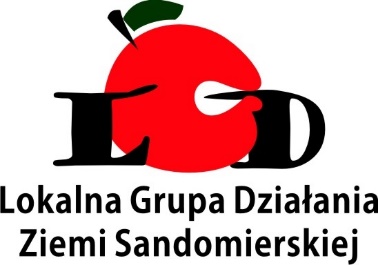 Lokalna Grupa Działania Ziemi Sandomierskiej realizująca na obszarze gmin Dwikozy, Klimontów, Koprzywnica, Lipnik, Łoniów, Obrazów, Samborzec, Wilczyce, Zawichost Strategię Rozwoju Lokalnego Kierowanego przez Społeczność (LSR) ogłasza nabór wniosków numer 2/2022 na Przedsięwzięcie 1.1.1 „Podejmowanie działalności gospodarczej" w ramach poddziałania „Wsparcie na wdrażanie operacji w ramach strategii rozwoju lokalnego kierowanego przez społeczność" objętego Programem Rozwoju Obszarów Wiejskich (PROW) na lata 2014-2020. Wnioski o przyznanie pomocy można składać w terminie od 20 kwietnia 2022 r. do 6 maja 2022 r. od poniedziałku do piątku w godzinach od 8.00 do 15.00.Miejsce składania wniosków: Lokalna Grupa Działania Ziemi Sandomierskiej, Łoniów 56, 27-670 Łoniów (budynek Urzędu Gminy).Szczegółowe informacje na stronie http://www.lgd-sandomierz.eu/index.php/aktualnosci/1039-ogloszenie-o-naborze-wnioskow-nr-2-2022-a.htmlPrzypominamy o spotkaniu szkoleniowo informacyjnym dotyczącym naboru numer 2/20222, które odbędzie się w środę 6 kwietnia 2022 r. o godz. 10.00 w sali Gminnego Ośrodka Kultury w Łoniowie.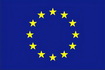 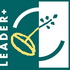 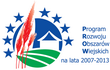 